Head of Coaches Garett Macdonald 23588 Jim Robson Way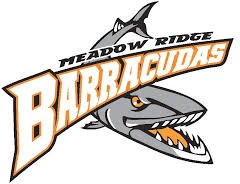 Maple Ridge, B.C., V2S 1B8Email completed form to: headcoach@barracudashockey.ca 	Coaching Application 2019-2020 Season	Name:	 	Address:	 	Street	City	Postal CodeTelephone:	 		 		 	Home	Work	CellE-Mail:	 		Date of Birth:    		 		 	Day	Month	YearHockey ID #:	 	I have 	daughter(s)at MRFMHA in 	division(s)	I do not have a daughter in MRFMHA* Include other sports and roles (Manager, Safety Person) if applicable.*previously known as Coach-Hybrid or Coach Stream**previously known as Developmental 1 or Intermediate***previously known as Advanced 1Attach copies of all coaching certifications 	2019-2020 Coaching ApplicationSignature: 		Date:    	COACHING CODE OF CONDUCTThe athlete/coach relationship is a privileged one. Coaches play a critical role in the personal as well as athletic development of their athletes. They must understand and respect the inherent power imbalance that exists in this relationship and must be extremely careful not to abuse it. Coaches must also recognize that they are conduits through which the values and goals of a sport organization are channeled. Thus, how an athlete regards his/her sport is often dependent on the behavior of the coach. The following Code of Conduct has been developed to aid coaches in achieving a level of behavior, which will allow their athletes to become well-rounded, self-confident and productive human beings. Although this code is directed toward coaching conduct, it equally applies to other members of the “Team Leadership Staff”, i.e. managers, trainers, equipment personnel, etc. It is assumed that these people act in cooperation with one another to construct a suitable environment for the athlete.COACHES HAVE A RESPONSIBILITY TO:Treat everyone fairly within the context of his or her activity, regardless of gender, place of origin, color, sexual orientation, religion, political belief or economic status.Direct comments or criticism at the performance rather than at the athlete.Consistently display high personal standards and project a favorable image of their sport and coaching.Refrain from public criticism of fellow coaches, athletes, officials and volunteers especially when speaking to the media or recruiting athletes.Abstain from the use of tobacco products while in the presence of her/his athletes.Abstain from drinking alcoholic beverages, drugs recreational or other when working with athletes.Discourage the use of alcohol in conjunction with athletic events or victory celebrations at the playing site.Refrain from the use of profane, insulting, harassing or otherwise offensive language in the conduct of his/her duties.Ensure that the activity being undertaken is suitable for the age, experience, ability and fitness level of the athletesand educate athletes as to their responsibilities in contributing to a safe environment.Communicate and co-operate with registered medical practitioners in the diagnoses, treatment and management oftheir athletes' medical and psychological problems. Consider the athletes' future health and well-being as foremost when making decisions regarding an injured athletes' ability to continue playing or training.Recognize and accept when to refer athletes to other coaches or sport specialists. Allow athletes' goals to take precedence over their own.Regularly seek ways of increasing professional development and self-awareness.Treat opponents and officials with due respect, both in victory and defeat and encourage athletes to act accordingly. Actively encourage athletes to uphold the rules of their sport and the spirit of such rules.In the case of minors, communicate and co-operate with the athletes' parents or legal guardians, involving them inmanagement decisions pertaining to their child's development.Be aware of the many pressures placed on athletes as they strive to balance the physical, mental, emotional and spiritual aspects of their lives and conduct practices and games in a manner so as to allow optimum success.COACHES MUST:Ensure the safety of the athletes with whom they work.At no time become intimately and/or sexually involved with their athletes. This includes requests for sexual favors or threat of reprisal for the rejection of such requests.Respect athlete’s dignity; verbal or physical behaviors that constitute harassment or abuse are unacceptable.Never advocate or condone the use of drugs or other banned performance enhancing substances.Never provide under age athletes with alcohol; never encourage its use.I have read and understand the above statements and agree to conduct myself in a manner that demonstrates the standards established in the Coaching Code of Conduct and Coaching Code of Ethics.Team ApplicationTeam ApplicationTeam ApplicationTeam ApplicationApplying for:	Head Coach	Assistant Coach	EitherDivision(s):	Juvenile	Midget	Bantam	PeeweeAtomNoviceTykeI am willing to coach a team my daughter does not play onI am a carded official.	Level:  	Previous Coaching ExperiencePrevious Coaching ExperiencePrevious Coaching ExperiencePrevious Coaching ExperiencePrevious Coaching ExperienceAssociation (indicate sport if not hockey)SeasonDivisionTierPositionCoaching CertificationsCoaching CertificationsCoaching CertificationsCoach 1-Intro to CoachYr :High Performance 1***	Yr:CATT Training Tool	Yr:Coach 2 - Coach Level* Yr:Instruc. Stream - Checking Yr:Respect in Sport (RIS) Expires:Development 1**	Yr:HCSP (Safety)	Expires:Official Use OnlyOfficial Use OnlyOfficial Use OnlyInterview Date: 	TeamAssigned: 	Head CoachAssistant Coach